CroatiaCroatiaCroatiaApril 2028April 2028April 2028April 2028SundayMondayTuesdayWednesdayThursdayFridaySaturday12345678910111213141516171819202122Easter Sunday
Orthodox EasterEaster Monday
Orthodox Easter Monday2324252627282930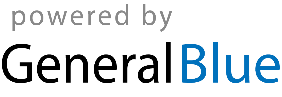 